О признании утратившим силу постановления администрации муниципального района «Улётовский район» Забайкальского края от 30.06.2017 № 322/н «Об утверждении Порядка осуществления муниципального контроля за обеспечением сохранности автомобильных дорог общего пользования местного значения муниципального района «Улётовский район» Забайкальского края В соответствии с Положением об администрации муниципального района «Улётовский район» Забайкальского края, утверждённым решением Совета муниципального района «Улётовский район» Забайкальского края от 21.04.2017 № 380, учитывая протест прокуратуры Улётовского района от 09.03.2022 № 07-22а-2022 на постановление администрации муниципального района «Улётовский район» от 30.06.2017 № 322/н «Об утверждении Порядка осуществления муниципального контроля за обеспечением сохранности автомобильных дорог общего пользования местного значения муниципального района «Улётовский район» Забайкальского края, в целях приведения муниципального нормативного правового акта в соответствие с действующим законодательством, администрация муниципального района «Улётовский район» Забайкальского края п о с т а н о в л я е т:Признать утратившим силу постановление администрации муниципального района «Улётовский район» Забайкальского края от 30.06.2017 № 322/н «Об утверждении Порядка осуществления муниципального контроля за обеспечением сохранности автомобильных дорог общего пользования местного значения муниципального района «Улётовский район». Настоящее постановление официально опубликовать (обнародовать) на официальном сайте муниципального района «Улётовский район» Забайкальского края в информационно- телекоммуникационной сети «Интернет» в разделе «Документы»- «Правовые акты администрации»- https://uletov.75.ru/Глава муниципального района«Улётовский район»	А.И. Синкевич 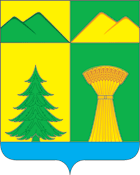 АДМИНИСТРАЦИЯ МУНИЦИПАЛЬНОГО РАЙОНА«УЛЁТОВСКИЙ РАЙОН»ЗАБАЙКАЛЬСКОГО КРАЯПОСТАНОВЛЕНИЕАДМИНИСТРАЦИЯ МУНИЦИПАЛЬНОГО РАЙОНА«УЛЁТОВСКИЙ РАЙОН»ЗАБАЙКАЛЬСКОГО КРАЯПОСТАНОВЛЕНИЕАДМИНИСТРАЦИЯ МУНИЦИПАЛЬНОГО РАЙОНА«УЛЁТОВСКИЙ РАЙОН»ЗАБАЙКАЛЬСКОГО КРАЯПОСТАНОВЛЕНИЕАДМИНИСТРАЦИЯ МУНИЦИПАЛЬНОГО РАЙОНА«УЛЁТОВСКИЙ РАЙОН»ЗАБАЙКАЛЬСКОГО КРАЯПОСТАНОВЛЕНИЕАДМИНИСТРАЦИЯ МУНИЦИПАЛЬНОГО РАЙОНА«УЛЁТОВСКИЙ РАЙОН»ЗАБАЙКАЛЬСКОГО КРАЯПОСТАНОВЛЕНИЕ«22» марта 2022 года«22» марта 2022 года        № 97/н        № 97/нс.Улёты